JACKSON 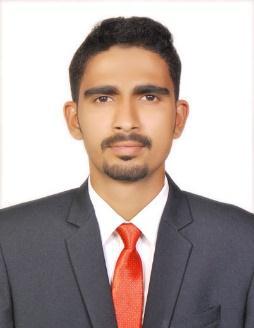 (MBA FINANCE GRADUATE)Email id: Jackson.385464@2freemail.com Career ObjectiveTo serve the organization to the best of my capabilities in which I belong to prove my competency in the work field and to gain professional knowledge and professional growth while being resourceful, innovative and flexible.Educational Qualificationcompany compared to its competitorsKey Learnings:Comparative statements of balance sheet and profit and loss account for two different periods for the financial analysis purpose.Trend analysis determines the computation of percentage relationship that items bears to the same item in the base year.Ratio Analysis was carried out with help of the following tools- Current Ratio, Debt Equity Ratio, Net Profit Percentage, Accounts Receivable, Return on Investment, Working Capital Turnover Ratio and Return on Working CapitalThe study shows the satisfactory result of financial performance and understands the economic condition, overall performance of the bank.Academic ProjectsTitle: Research article on Greek debt crisis and its impact on the world economy Description: The study will also include the analysis made on the strategies taken by the Greece government to settle down the debt crisis and reduce the deficit.Title: Financial Management Project on forming a business plan.Description: The study to analyze the cost sheet and analysis the different expenditure it shows the various elements of cost of a product produced or service rendered during the particular period.Title: Management in Action (MIA)Description: Market research project of the company ‘Cool Punch soft drinks’. We had done a detail study and Came up with Good suggestion as company was facing expansion and promotional problems.Title: Organizational behavior project on Adani GroupDescription: The objective of this project was to know the HR practices of Adani Power Corporation and current recruitment and selection process of employees.Skills and TrainingGood analytical and project management skillWorking in a team efficientlyGood oral and written skills in EnglishTechnical skillsGood knowledge of MS office (Word, Excel, PowerPoint)MS Project, Tally ERP 9Extracurricular activitiesSports: I have Participated Chess competition at university level in Degree.Ettin (2016): As a member of infrastructure committee we made the arrangements.Participated in Ball-badminton Competition at Taluk level during the Year 2009-2010.Personal details:Date of birthLanguage knownHobbiesGenderNationality: 08/04/1996: English, Hindi, Kannada, Tulu and Konkani: Playing Chess, Swimming, playing cricket: Male: IndianDECLARATIONI hereby declare that the information furnished above is true to the best of my knowledge and belief.Course NameYearInstituteBoardPercentage/CGPAMBA2016-18Justice KS Hegde   Institute ofVTU7.35 CGPA(Finance)Management, NitteB.COM2016Pompei College AikalaMangalore76%UniversityPUC2013Pompei pre-university collegeKarnataka80.66%BoardSSLC2011St, Joseph High School BelmanKarnataka67.04%BoardResearch Project:Research Project:Title:Title:Financial performance Indian overseas bankFinancial performance Indian overseas bankFinancial performance Indian overseas bankPeriod:Period:April to June 2018April to June 2018Description:Description:Analyzing past 5 year’s data to gauge the financial performance of theAnalyzing past 5 year’s data to gauge the financial performance of theAnalyzing past 5 year’s data to gauge the financial performance of theAnalyzing past 5 year’s data to gauge the financial performance of the